Приложение к письмуМКУ «Управление образования»____________№______________Методические рекомендациидля участников муниципального конкурса профессионального мастерства работников системы дополнительного образования и воспитания«Сердце отдаю детям - 2024»Енисейский район, 2023СОДЕРЖАНИЕ  Введение Каждый конкурс профессионального мастерства – это возможность профессионального общения, личностного роста, это праздник педагогического единения, открывающий простор для полёта педагогической мысли. А путь к победе – это не только трудная глубинная работа профессионала, но и способность показать свою индивидуальность.Подготовка материалов для участия в конкурсе для каждого педагога уже является шагом к повышению профессионального уровня, ведь именно в этот период конкурсант нацелен на осмысление опыта своей работы, занят структурированием этого самого опыта. Нередко такая работа приводит к дальнейшей научной деятельности, вызывает желание делиться опытом, искать что-то новое.Участие в конкурсе побуждает стать исследователем, актуализировать внимание на возникающие затруднения и пути их разрешения, формирует потребность в самосовершенствовании. Опыт участия в конкурсах профессионального мастерства, даже не совсем удачный, при здоровом и объективном отношении к собственным действиям приводит к желанию улучшить или закрепить результат, продолжив участие в подобных мероприятиях.Уважаемые    педагоги!Если Вы хотите стать победителем муниципального профессионального конкурса системы дополнительного образования и воспитания «Сердце отдаю детям», то ответьте себе на такие вопросы:Для чего это вам надо? Стоит ли кому—то доказывать, что вы лучше? Если Ваши ответы будут такие:- проверить себя,- докажу себе, что я могу работать лучше,тогда Вы смело можете приниматься за подготовку.Первое, что необходимо сделать - внимательно изучить положение!!!Второе	-	найти 	помощников	при	подготовке	к	конкурсу из числа   единомышленников Вашей организации.    Третье - при подготовке всех заданий конкурса можно воспользоваться таким методом — представить себя членом жюри и проанализировать выступление соответственно критериям оценки.Требования к оформлению материалов конкурсного испытания «Дополнительная общеобразовательная программа»Дополнительная общеобразовательная общеразвивающая программа — это одновременно и необходимое условие, и средство реализации, и инструмент оценки качества образовательного процесса. В зависимости от специфики творческого объединения каждая образовательная программа — это уникальный творческий продукт, демонстрирующий разнообразие форм педагогической деятельности, авторские методики, инновационные идеи, современные образовательные технологии педагога дополнительного образования. Грамотно выстроенная программа с четкой структурой во многом определяет эффективность педагогической деятельности на всех этапах: от постановки цели до диагностики результатов освоения дополнительной общеобразовательной общеразвивающей программыФормат конкурсного испытания – очный.  В адрес оргкомитета Конкурса направляются следующие материалы: -  дополнительная общеобразовательная общеразвивающая программа, составленная в соответствии с методическими рекомендациями по разработке ДООП_РМЦ 2022;- электронная презентация программно-методического комплекта в соответствии со следующими требованиями:Титульный лист – название программы, название учреждения, ФИО авторов, образовательное учреждение, год.Краткое описание программы – перечень формируемых образовательных результатов, перечень используемого предметного материала, основные характеристики педагогической технологии.Описание образовательного результата.Описание предметного материала.Описание педагогической технологии.Описание системы мониторинга образовательных результатов.Особые моменты, которые не были отражены в предыдущих пунктах.Динамика результативности реализации программы за сопоставимые периоды обучения, представленная в таблицах или графиках.- Видеоролик, отражающий реальный процесс реализации программы, в соответствии со следующими требованиями:•	Длительность ролика не более трёх минут.•	Рекомендуемый формат файла MP4.	Критерии оценивания конкурсного испытания«Дополнительная общеобразовательная программа».- Демонстрация видов деятельности, представленных в программе (видеоролик)0 баллов – материал, отражающий виды деятельности,  представленные в программе, отсутствует;10 баллов – представлены виды деятельности не отраженные в программе;20 баллов – представлены виды деятельности, отраженные в программе.Требования к оформлению материалов конкурсного испытания «Воспитательный проект».Главными чертами современного образования становятся открытость для партнерства, новаторства, личностно - ориентированная направленность образовательного процесса. Соответственно, деятельность всех участников данного процесса должна быть разнообразной, творческой, позволяющей в каждой конкретной ситуации реализовать внутренний потенциал. Особую роль здесь играют именно воспитательные проекты.Воспитательные проекты основываются на сотрудничестве педагога, детского коллектива, родителей учащихся и общественности, осмыслении ими целей и задач своей совместной деятельности и на желании сделать школьную жизнь интересной, полезной, творческой.В адрес оргкомитета конкурса направляются материалы, оформленные следующим образом:Паспорт проектаПолное описание проекта Обоснование воспитательной значимости проекта (описание проблемы, на решение которой направлен проект) Следует указать конкретные воспитательные проблемы, на решение которых направлен проект. Наличие проблем подтверждается данными исследований. Опишите опыт групп, организаций, которые уже решали данную проблему. Целевые группы проектаСледует указать одну или несколько категорий (целевых групп), ее объемные показатели, местонахождение и т.д. дети начальной школы (укажите какого ОУ и количество)дети средней и старшей школы (укажите какого ОУ и количество)дети с ограниченными возможностями здоровья (укажите какого ОУ и количество)дети-сироты и дети, оставшиеся без попечения родителей (укажите какого ОУ и количество)дети, попавшие в трудную жизненную ситуацию (укажите какого ОУ и количество)дети-мигранты (укажите место проживания и количество)педагогические работники (укажите какого ОУ и количество)население поселения (города, муниципального образования, Красноярского края) (укажите количество)иноеЦель проекта Следует указать не более 3 целей проекта (как правило, формулируется одна цель проекта). Цель должна быть конкретна, достижима, измерима. Задачи проекта Задачи проекта – действия по достижению цели. Задачи должны быть конкретны, достижимы, измеримы. Укажите задачи и опишите их, то есть как будете ее достигать. При формировании организационного плана реализации проекта будет необходимо обеспечить привязку мероприятий плана к этим задачам. Задача № 1: название Описание задачи (опишите, как будете решать задачу)Задача № 2: название Описание задачи (опишите, как будете решать задачу)Задача № 3: название Описание задачи (опишите, как будете решать задачу)и т.д. Как организовано информационное сопровождение проектаСледует указать, каким образом обеспечено освещение проекта в целом и его ключевых мероприятий в СМИ и в сети Интернет.  Ожидаемые результаты проекта Количественные результаты Ожидаемые результаты прописываются для целевой группы, для вашего населенного пункта, для вашей организации (инициативной группы, общественного объединения).Качественные результаты Следует указать качественные результаты, которые планируется достичь за период реализации проекта (положительные изменения в социуме, решение конкретных воспитательных проблем и т. п.). Дальнейшее развитие проекта Как Вы видите развитие Вашего проекта после того как сам проект будет завершен. Команда проектаВ данном разделе следует заполнить нижеприведённую форму на каждого ключевого члена команды проекта. Как правило, указывается 5-7 ключевых членов команды. Всего можно добавить до 15 членов команды. Организационный план проекта Начиная с отдельного листа, в виде таблицы*Задачи переносятся из раздела «Полное описание проекта». Указание в организационном плане иных задач, помимо указанных ранее в разделе «Полное описание проекта», не допускается.  Бюджет проектаРаздел заполняется, начиная с отдельного листа. *в графе «Софинансирование» указываются только те позиции, которые были приобретены для целей реализации данного проекта Комментарии к бюджету Обоснование необходимости расходов по статьям бюджета, использования оборудования, командировок, типографских расходов, путей получения средств из других источников, в том числе уже имеющихся у самой организации (включая все виды - денежные, в натуральной форме и добровольным трудом). Критерии оценивания конкурсного испытания «Воспитательный проект»Требования к оформлению материалов конкурсного  испытания «Визитная карточка». 	Представление (самопрезентация) участника Конкурса (видеоролик). Видеоматериалы «Визитная карточка» участника представляются в формате .mp4 (продолжительность видеоролика — не более 5 минут; видеоролик должен иметь качественное изображение и звучание)Основная цель конкурсного испытания - изложение (показ) педагогических идей, взглядов, убеждений, которых придерживается и на которые опирается конкурсант в своей работе с детьми. При выполнении этого задания, целесообразно ознакомить жюри с тем, кем является конкурсант –его базовое образование,должность;опыт профессиональной деятельности с обоснованием реализуемого содержания образования:какова степень новизны данного опыта: что нового привнесено конкурсантом в методы преподавания и формы воспитательной работы с детьми;какова результативность его профессиональной деятельности;за счет чего удается получать высокие результаты;условия достижения результатов (например, говоря о методах обучения, совершенно недостаточно просто перечислить их; важно показать их эффективность, подтвердив это 1 - 2 примерами из личной практики);жизненные приоритеты;отношение к детям, коллегам, профессии;собственное образовательное решение – глобальным вызовам. (Глобальные вызовы в широком контексте понимаются как совокупность социально-природных проблем, имеющих планетарный характер, затрагивающих интересы всех народов, от решения которых зависит экономический и социальный прогресс человечества и сохранение цивилизации.В рамках конкурсного испытания конкурсант самостоятельно выявляет и конкретизирует глобальный вызов, оказывающий глубокое влияние на сферу образования и воспитания подрастающего поколения. Глобальный вызов может быть как угрозой, риском, или ограничением, так и точкой роста и активного развития для сферы дополнительного образования детей.Образовательное решение в рамках конкурсного испытания понимается как выбор  решение педагога о наиболее целесообразном изменении в содержании или методах преподавания программы, или особенностей организации образовательного процесса, осуществленные в конкретных условиях реализации своей программы в ответ на глобальные вызовы современности. Образовательное решение направлено на эффективное достижение планируемых результатов обучения и воспитания детей, основано на осмысленном отборе и применении научно-педагогического подхода, форм воспитательного, методического, дидактического и (или)технологического способов совершенствования образовательного процесса. Образовательное решение представляется в рамках реализуемой дополнительной общеобразовательной программы для конкретной целевой группы детей.)Содержание видеоролика должно отражать объективные сведения о совокупности профессиональных взглядов и позиций педагога дополнительного образования/классного руководителя/социального педагога, процессе и результатах профессиональной деятельности по реализации дополнительной общеобразовательной программы и др. Видеоряд может включать целесообразные фрагменты занятий, обзор мероприятий, интервьюирование участников образовательных отношений, сведения о творческих достижениях обучающихся, достижениях и (или) увлечениях участника Конкурса.Критерии оценивания конкурсного испытания  «Визитная карточка».Рекомендации по подготовке к конкурсному испытанию «Ознакомление с новым видом деятельности по дополнительной общеобразовательной программе»Формат: открытое занятие «Ознакомление с новым видом деятельности по дополнительной общеобразовательной программе»   (в рамках представленной программы  на конкурс), демонстрируется фактический опыт участника Конкурса. Конкурсное испытание «Ознакомление с новым видом деятельности по дополнительной общеобразовательной программе» предусматривает следующую цель: выявить профессиональные знания, компетенции педагога, в краткой форме конкурсного занятия представить умение дифференцировать определённый вид деятельности (учебной, познавательной, эвристической, поисковой, проектной и др.) в соответствии с содержанием программы и целесообразностью ситуации отбора методических средств демонстрации своих профессиональных практик и методик.Следует обратить внимание, что проведение конкурсного занятия не подразумевает знакомство или рекламу программы педагога, а должно познакомить, включить, ввести группу детей, которые привлекаются в качестве участников в тот или иной новый вид деятельности согласно содержанию программы.Содержание и форма занятия конкурсантом определяется самостоятельно. Допускается использование необходимых и целесообразных визуальных, музыкальных, наглядных, презентационных, информационно-коммуникативных средств обучения для достижения целей занятия. Участие помощников не допускается.Педагог проводит открытое занятие с группой детей, не известных ему ранее. Группы формируются с учётом заявки на проведение конкурсных мероприятий, которая оформляется каждым конкурсантом. Продолжительность занятия с обучающимися среднего и старшего школьного возраста — 40 минут, с обучающимися младшего школьного возраста — 30 минут.Занятие - основной элемент организации образовательного процесса в дополнительном образовании детей по аналогии с уроком в школе. Но в дополнительном образовании, в отличие от школы, существенно меняется форма его организации. Открытое занятие - центральная часть конкурсных испытаний для педагогов, требующая большого напряжения. Оно должно раскрывать идеи программы, авторскую оригинальную методику. То есть важно так построить открытое занятие, чтобы убедительно и увлекательно продемонстрировать умение решать на практике заявленные в программе задачи, продемонстрировать четкость структуры и логическое соответствие содержания занятия идеям, высказанным на первых двух этапах конкурса. Данное занятие — не просто иллюстрация опыта, а ваша первая встреча с детьми, которая должна их заинтересовать, увлечь и «зажечь» той образовательной или иной деятельностью, которая изложена в программе. Главное здесь — не сообщение знаний, а выявление опыта детей, включение их в сотрудничество, активный поиск знаний, живое неформальное общение.Во время проведения занятия педагог практически реализует почти все важнейшие учебно-воспитательные задачи, стоящие перед ним: передает детям новые знания, формирует у них умения и навыки, развивает их познавательные интересы и творческие способности, волю, характер и другие жизненно ценные качества личности. Очень важно, чтобы в результате взаимодействия и диалога педагога и обучающихся в душе каждого остался праздник творчества. Хорошо, если на занятии будет как можно больше действия. При проведении занятия педагогу не следует занимать доминирующее положение. Правильнее организовать деятельность детей, используя проблемную ситуацию, эвристический и другие развивающие методы ведения занятия.Конкурсанту рекомендуется спланировать подачу материала так, чтобы проводимое открытое занятие было, с одной стороны, завершенным, а с другой — показывало детям перспективы изучения представленной тематики.Целесообразно подготовить план проведения открытого занятия. План личное дело педагога: он имеет право самостоятельно отработать и другую удобную для себя модель проведения занятия.Цель планирования — привести в систему всю подготовительную работу, так организовать образовательный процесс, чтобы создать оптимальные условия для решения задач данного занятия.Залогом успешного проведения является также умение поставить конкретную цель, определить задачи и подобрать нужные для их решения средства.Действия педагога при разработке структуры занятия:Шаг первый определить цель заранее запланированный конечный результат (то, чего надо достичь).Второй шаг — отобрать содержание материала, т.е. определить его объем и сложность в соответствии с поставленной целью и возможностями обучающихся; определить систему заданий и самостоятельных работ детей.Материал делится на обособленные части по смыслу, с выделением наиболее важных вопросов; второстепенные вопросы и мелкие детали группируются вокруг главных. Такое разделение содержания позволяет педагогу применять различные методические приемы подачи материала.Третий шаг — выбрать наиболее эффективное сочетание приемов и методов в соответствии с поставленными целью, задачами и содержанием материала.При выборе методов обучения педагог руководствуется несколькими принципами:—	наглядность в сочетании с развитием абстрактного мышления и дифференцированного подхода к обучающимся (участникам);—	сочетание коллективной, групповой и индивидуальной форм работы; учет возрастных и других психологических особенностей детей в группе.В зависимости от содержания материала планируется и деятельность обучающихся.Шаг четвертый — управление деятельностью обучающихся со стороны педагога.Педагог — источник социального опыта. Он обучает и воспитывает своей личностью, оказывает всестороннее воздействие на ребенка, его разум, чувства, волю, манеру поведения. Успех занятия во многом зависит от педагога: насколько широко он образован и методически опытен, как относится к своему делу и к детям, хорошо ли он подготовлен именно к данному занятию, с каким настроением ведет занятие, умеет ли наблюдать за детьми, понимать их переживания, тактично влиять на каждого. Все это в совокупности характеризует стиль его работы, педагогическое мастерство, определяет силу воспитательного воздействия его личности на личность ребенка.Шаг пятый — педагог на занятии работает с целым учебным коллективом и с каждым ребенком в отдельности.Это двуединство, безусловно, накладывает определенную печать на современное занятие. Необходима корректировка методики с таким расчетом, чтобы усилить воспитательную и развивающую функции занятия. Структурирование последних по смысловым блокам с постановкой познавательных задач и проблемных ситуаций позволяет соединить содержательную и деятельностную (процессуальную) стороны процесса, обеспечить единство деятельности педагога и обучающихся на занятии.Шестой шаг — организационный — оснащение занятия разнообразными средствами. Оснащение тесно связано с методами проведения и оказывает большое влияние на их эффективность и наглядность. После того, как составлен план проведения открытого занятия и отработано его содержание, необходимо составить список оборудования, наглядных пособий, технических средств и других материалов.Результат занятия должен соответствовать поставленной цели.Таким образом, для того, чтобы открытое занятие было ярким, интересным, развивающим детей, его нужно тщательно подготовить. Также следует проанализировать ход его подготовки с точки зрения того, ведет ли оно к достижению выдвинутой цели.Конкурсное открытое занятие не должно быть обычным, рабочим. Это увлекательное	действие	с	оригинальной	постановкой	проблем, открытием удивительного в обычных явлениях. Несомненно, победу в этом испытании могут одержать педагоги, обладающие как профессиональными, так и яркими личностными качествами:—	способностью к импровизации;—	умением слушать детей, чутко реагировать на их вопросы, вести диалог; —	способностью держать себя в «руках», управлять своими эмоциями;—	хорошим знанием своего предмета;—	умением использовать традиционные и новейшие способы передачи знаний и навыков в соответствии с поставленными задачами;—	коммуникативными способностями, актерским мастерством, ораторским искусством.Педагог интересен ребенку тогда, когда он сам в совершенстве владеет своим предметом и способен донести свою увлеченность до других. Поэтому его задача заключается в том, чтобы мобилизоваться перед открытым занятием, сосредоточить свои усилия именно на раскрытии собственных ресурсов.Следует иметь в виду, что все необходимое для проведения занятия, кроме технических средств, обеспечивает сам конкурсант или учреждение, в котором он работает. При направлении документов на конкурс необходимо высказать его организаторам свои пожелания по формированию группы детей (возраст, уровень базовой подготовки, пол и т. д.).После проведения занятия конкурсанту предоставляется возможность его проанализировать.Приведем примерный вопросник для проблемно-ориентированного анализа:—	какова тема и цель? Степень достижения поставленной цели?—	удалось ли удержать все виды деятельности в рамках объявленной темы?—	правильно ли определены задачи, учтены ли при этом индивидуальные особенности детей?—	удалось ли выбранными приемами сформировать у обучающихся или участников мероприятия мотивацию деятельности (исследовательской, практической, коллективной, игровой)?—	насколько оптимальными для реализации задач оказались выбранные формы, методы и приемы организации деятельности?—	оптимально ли определено временное соотношение частей (теоретической, практической и др.)?—	удалось ли правильно определить формы и приемы оценки деятельности, какова их эффективность?—	удалось ли правильно построить устную речь — свою и обучающихся (участников)?—	удалось ли организовать их работу по оценке собственной деятельности на занятии или участия в мероприятии с позиции целевой установки?—	какова на самом деле степень достижения поставленной цели и почему?Критерии оценки конкурсного испытания«Ознакомление с новым видом деятельности по дополнительной общеобразовательной программе»Рекомендации по подготовке к конкурсному испытанию «Воспитательное мероприятие»  	Воспитательное мероприятие с учащимися - раскрытие конкурсантом своего профессионального потенциала в условиях проведения и анализа эффективности воспитательного/профилактического мероприятия, проявление творческого подхода, самостоятельности, умения ориентироваться в ситуации. Каждый участник Конкурса должен провести воспитательное/профилактическое мероприятие с учащимися в незнакомом классе, на базе общеобразовательной организации, определённой организационным комитетом, в свободной форме (тема на выбор участника конкурса).Приветствуется привлечение к проведению мероприятия учащихся классного коллектива. Регламент – до 30 минут и 5 минут ответы на вопросы конкурсной комиссии.В ходе  подготовки и моделирования воспитательного мероприятия определяется цель воспитательного мероприятия, которая должна отражать развивающую, корректирующую, формирующую, воспитательную функции, при этом обучающая функция может выступать в качестве одной из задач. Задачи должны быть очень конкретными и отражать данное содержание. Они не должны носить универсального характера.На этом же этапе формулируется тема (название) воспитательного мероприятия. Название мероприятия должно не только точно отражать его содержание, но и быть лаконичным, привлекательным по форме. Для этого можно использовать пословицы, поговорки, крылатые выражения, известные цитаты, проблемные вопросы и др. В названии отражается тема воспитательного мероприятия. Оно должно не только точно отражать содержание, но и быть лаконичным, привлекательным по форме.От планирования воспитательного мероприятия в значительной степени зависит его качество и эффективность работы в целом. При моделировании мероприятия осуществляется выбор содержания, методов и средств, необходимых для его подготовки и проведения. Результаты моделирования отражаются в конспекте воспитательного мероприятия, который имеет четкую структуру, включающую ряд обязательных пунктов, в том числе:- оборудование, включающее перечень методов и средств, необходимых для его проведения (пособия, игрушки, видеофильмы, диапозитивы, литература и т. п.). К оборудованию внеклассного занятия относятся различные средства: пособия, игрушки, видеофильмы, программные средства, литература, информационные ресурсы, музыкальное оформление и пр. Важно вовремя приготовить столы и стулья для жюри и команд; ватман, бумагу, карандаши и ручки; доски для выполнения заданий, мелки и тряпки и т.д.;- отбор материала, который порой оказывается наиболее значимым в воспитательном и образовательном отношении; - план проведения мероприятия, включающий в себя описание содержания, методов воспитания и может представлять собой как подробное, последовательное изложение сценария, так и тезисный план. Описание хода мероприятия может представлять собой либо его подробное последовательное изложение от первого лица, либо тезисный план с основным содержанием, отраженным на карточках. При моделировании хода мероприятия следует учитывать его продолжительность и структуру. Этап организации воспитательного мероприятия является самым важным для учащихся в плане формирования таких качеств, как ответственность за порученное дело, умение довести начатое до конца, умение организовать учащихся на выполнение того или иного задания и поручения, проконтролировать и проанализировать их действия. Правильная постановка организации любого дела призвана способствовать развитию детского творчества, инициативы, самодеятельности, самоуправления в ученическом коллективе.Алгоритм планирования и моделированиявоспитательного мероприятияВыяснить, какие задачи по воспитанию, обучению и развитию поставлены на данном этапе.Определить основные требования к организационной деятельности (распределить роли и место в организации мероприятия, отведенные педагогу, учащимся, другим участникам процесса; продумать насколько это оправдано и обосновано).Установить степень и значимость участия в организации мероприятия учащихся для их активизации, проявления инициативы и творчества (подбор организаторов и исполнителей)Наметить план подготовки и проведения мероприятия. Определить, способна ли реализация имеющегося плана решить поставленные педагогом задачи. Проанализировать, какие методы воспитания и приемы педагогического воздействия предусмотрены для решения задач этапа. Насколько целесообразен выбор методов и приемов воспитательного мероприятия. Соответствует ли он особенностям данного коллектива, отдельных учащихся, реализации комплексного подхода к воспитанию.Установить при планировании связь предстоящего мероприятия с предыдущим и последующими делами коллектива.Выяснить, существует ли связь между анализом предыдущего мероприятия и планируемого.Проанализировать, способствует ли планирование подготовительного этапа воспитательного мероприятия решению его общей цели?Этап проведения воспитательного мероприятия является центральным и призван способствовать реализации главной цели мероприятия и его задач. Этот этап характеризуется тем, что при проведении мероприятия, ярко видны все достоинства и недостатки, связанные с его подготовкой и организацией.Чтобы сохранить интерес и внимание учащихся, мероприятие должно проходить организованно, динамично, без пауз. Многое зависит от ведущего, его подготовленности, эрудиции, способности быть хорошим организатором, проявлять находчивость и гибкость в неожиданных ситуациях, расположить к себе слушателей, установить с ними контакт.При проведении воспитательного мероприятия педагог должен позаботиться и о том, чтобы все участники вовремя были на местах, чтобы не подвели технические средства, чтобы намеченный план работы выдерживался во времени, иначе и хорошо задуманное, тщательно спланированное занятие может оказаться малоэффективнымАлгоритм проведения воспитательного мероприятия1. Важно помнить, что воспитательное мероприятие имеет:организационную часть;вводную часть;основную часть;заключительную часть.2. Обратить внимание на следующие моменты:подготовка помещения, оборудования и оформления к проведению мероприятия;эмоциональный настрой всех участников мероприятия;убедительность, четкость, естественность выполнения учащимися заданий и упражнений для достижения цели проводимого мероприятия;осознанность цели учащимися;содействие (участие) в достижении цели мероприятия всех участников деятельности.Организационный момент (1–3 минуты). Педагогическая цель: переключить детей с учебной деятельности на другой вид деятельности, вызвать интерес к мероприятию, создать положительный эмоциональный настрой. Эффективному переключению детей на внеучебную деятельность способствуют сюрпризность, т. е. использование загадки, проблемного вопроса, игрового момента, звукозаписи и др., изменение условий организации детей, переход в другое помещение или просто необычное расположение детей в классе и т. п.Вводная часть (т 1/5 до 1/3 времени всего занятия). Педагогическая цель: активизировать детей, расположить их к воспитательному воздействию. Педагог определяет, насколько совпадает с реальностью его педагогический прогноз относительно возможностей детей, их личных качеств, уровня осведомленности по теме, эмоционального настроя, уровня активности, интереса и т. д. На основании этого он может вносить необходимые коррективы по ходу мероприятия.Вводная часть может представлять собой непродолжительную беседу (познавательные, эстетические, этические мероприятия) или разминку, включающую викторины, конкурсы, ребусы, кроссворды, задания на смекалку, ловкость и т. п.). Вопросы и задания должны быть не только интересны детям, но и давать педагогу информацию о готовности учащихся к восприятию подготовленного материала. В ходе вводной части учитель знакомит детей с планом мероприятия, разбивает их на команды, объясняет правила проведения мероприятия, дает четкие критерии оценки участия в нем детей.Основная часть должна быть самой продолжительной, составляя 1/2 или 1/3 от всего времени, отводимого на мероприятие. Педагогическая цель: реализация его основной цели и главных воспитательных задач.Воспитательный эффект в реализации цели и задач значительно повышается, если дети в ходе мероприятия максимально активны. Эффективность основной части возрастает, если педагог использует большое количество методов формирования поведения, включает различные виды деятельности, создает доброжелательную, эмоциональную атмосферу, продумывая условия для удобства работы и общения детей в ходе мероприятия, распределяя обязанности, формируя «чувство локтя», организуя работу команд на основе сотрудничества, а не соперничества.Заключительная часть (от 1/4 до менее 1/5 времени). Педагогическая цель: настроить детей на практическое применение приобретенного опыта во внешкольной жизни и установить, насколько удалось реализовать цель мероприятия. Для этого используются задания тестового характера в привлекательной для детей форме: кроссворд, мини-викторина, игровая ситуация и т. п.4. Наряду с задачами воспитательного мероприятия, вытекающими из его главной цели, каждый из перечисленных этапов, имея определенную специфику, решает свои задачи по формированию у учащихся различных черт и качеств: аналитических, организаторских, коммуникативных, конструктивных и т.д.Этап анализа проведенной работы  направлен на сравнение сформированной модели с реальным воплощением, выявление удачных и проблемных моментов, их причин и последствий. Главными аспектами в анализе воспитательного мероприятия должны, прежде всего, выступать: - анализ деятельности педагога и деятельности воспитанников;- оптимальность применяемых форм и методов;- реализация поставленных целей;- отношения воспитателя и воспитанников;- профессионализм педагога-воспитателя.Анализ направлен на закрепление положительного опыта, выявление причин недостатков и призван воспитывать такие черты личности, как критичность и самокритичность, чувство ответственности за порученное дело, чувство долга перед коллективом, чувство гражданственности.Алгоритм анализа воспитательного мероприятия1. Оценка содержания:- цель;- актуальность темы,- место и роль данного мероприятия в системе воспитательной работы;- научность;- соответствие содержания возрасту учащихся, психофизическим особенностям и уровню интеллектуального развития;- преемственность содержания учебной и внеурочной воспитательной работы (если необходимо) либо последовательность в системе воспитательной работы.2. Формы и методика проведения:- педагогическая целесообразность выбора формы мероприятия (занятие, викторины, диспут, конференции, и т.д.);- учитывает ли педагог уровень развития и подготовленности учащихся, их возрастные и индивидуальные особенности, возможности;- роль классного самоуправления, какое участие принимали учащиеся, кто готовил мероприятие, участие учащихся в оценке результативности и вклада в деятельность в предложении к поощрению;- уровень активности самостоятельности учащихся;- как педагог работал над развитием способностей учащихся;- как проводились итоги, анализ проведённого дела (мероприятия).3. Организация:- оформление;- использование ТСО, наглядных пособий, дидактического и прикладного материала (если необходимо);- продолжительность чёткость, организованность, ритмичность.4. Культура общения, соблюдение педагогического такта, владение умениями и навыками воспитания.5. Отношение учащихся к проводимому воспитательному мероприятию.6. Достижение поставленной цели.Выводы и предложения.Главное, что учащиеся получили в результате проведённого мероприятия.Критерии оценки конкурсного испытания «Воспитательное мероприятие» Рекомендации по подготовке к конкурсному испытанию«Интеллектуально-творческие игры»Цель конкурсного испытания: создание интеллектуально-творческой среды для развития педагогического потенциала посредством осуществления неформальных, творческих, профессиональных проб.Организационная схема конкурсного испытания: интеллектуально-творческие игры проводятся в формате командных, индивидуальных интеллектуально-развлекательных состязаний. Во время каждого испытания интеллектуально-творческих игр участники зарабатывают баллы, которые суммируются для установления личного рейтинга. *для участия в конкурсном испытании «Интеллектуально-творческая игра» конкурсантам необходимо просмотреть кинофильмы из прилагаемого списка:«Нормальный только я», 2021г.«Урок экологии», 2019г. (короткометражный фильм)«Каникулы строгого режима», 2009г.«Розыгрыш», 2008г.«Писатели свободы», 2006г.«Князь Удача Андреевич», 1989г.«4-0 в пользу Танечки», 1982г.«Уроки французского», 1978г.«Усатый нянь», 1977г.«Розыгрыш», 1976г.«Большая перемена», 1973г.«Учитель», 1939г.Рекомендации по подготовке к конкурсному испытанию«Мастер – класс».Конкурсантами демонстрируется профессиональное мастерство в области презентации и трансляции эффективного педагогического опыта в ситуации профессионального взаимодействия.Регламент конкурсного испытания: 30 минут: проведение мастер-класса — 20 минут; ответы на вопросы конкурсной комиссии— до 10 минут.Для проведения мастер-класса на основе деятельностного подхода рекомендуется следующую модель:Критерии оценивания конкурсного испытания «Мастер-класс»Оценка конкурсного испытания осуществляется по 5 критериям. Каждый критерий включает 5 показателей, раскрывающих содержание критерия.Требования к оформлению материалов конкурсного испытания «Педагогическая практика по наставничеству»Формат проведения конкурсного испытания: выступление конкурсанта с презентацией практики наставничества в направлениях:«Педагогическое наставничество». Рекомендуются представление педагогической  практики, направленной на:- социальную и профессиональную адаптацию, закрепление молодых педагогов в образовательной организации;- профессиональное развитие педагогов (сопровождение непрерывного профессионального роста, личностного развития и самореализацию педагогических работников).2. «Наставничество обучающихся в общеобразовательных организациях» или «Дети учат детей»Рекомендуются представление педагогической практики, направленной  на: - адаптацию и социализацию обучающихся (формирование позитивных учебных мотивов, предупреждение и снятие психологического и физического дискомфорта, связанного с новой образовательно-воспитательной средой, развитие групповой сплоченности, создание благоприятного психологического климата в коллективе, развитие навыков эффективного межличностного взаимодействия, повышения уверенности в себе и т.п.);- достижение высоких образовательныхрезультатов обучающихся (рост качественной успеваемости и улучшение поведения обучающихся, повышение динамики участия в олимпиадах, конкурсах, соревнованиях, развитие лидерства и активной гражданской позиции у обучающихся, первичную профессиональную ориентацию (выбор СУЗа, ВУЗа / видение собственного профессионального будущего);- адаптацию и социализацию обучающихся с ОВЗ, инвалидностью, в том числе в условиях инклюзивного образования (формирование позитивных учебных мотивов обучающихся с ОВЗ, предупреждение и снятие психологического и физического дискомфорта, связанного с включением обучающихся с ОВЗ и инвалидностью в общеобразовательную среду, развитие навыков эффективного межличностного взаимодействия, повышение уверенности в себе, создание благоприятного психологического климата в коллективе, основанного на принципах инклюзивного образования).3. «Наставничество обучающихся в дополнительном  образовании детей» Рекомендуется представление педагогической  практики, направленной  на:- адаптацию и социализацию обучающихся (первичную профессионализацию, самореализацию, проявление самобытных особенностей, мотивацию детей к познанию и творчеству, приобщение к здоровому образу жизни);- достижение высоких образовательных результатов, обучающихся (эффективное саморазвитие обучающихся и успешную самореализацию, участие в конкурсах, олимпиадах, соревнованиях, развитие лидерства и активную гражданскую позицию у обучающихся);-адаптацию и социализацию обучающихся с ОВЗ, инвалидностью, в том числе в условиях инклюзивного образования.Требования к описанию педагогической практики по наставничествуНаименование практики (емкое и лаконичное)  Описание проблемы или задачи, на решение которой направлена практика. Актуальность проблемы или задачи (почему именно сейчас особенно важно решать данную проблему, задачу). Описание целевой группы.  Постановка цели, задач, формулировка ожидаемых результатов от реализации практики.  Описание самой практики: В чем состоит деятельность наставников, куратора, иных участников практики,   научная обоснованность практики;Средства, способы работы наставника(ов) (основные задачи и функции наставников), время, уделяемое на наставническую деятельность в процентном соотношении от основной работы;Деятельность наставляемых (в том числе требования к наставляемым: стажер, специалист, переходящий на новую должностную позицию и т.д.);Механизмы отбора наставников / наставляемых и формирования наставнических пар (способы определения пар: наставник-наставляемый и т.д.);Подготовка наставников (каким образом осуществлялась, где);Программа наставничества, механизмы и инструменты ее реализации (обучение на рабочем месте, тренинги, планы стажировки, табель оценок и т.д.);Организационная модель практики (как устроена реализация практики);Нормативное обеспечение практики (наличие программы наставничества, журналов, приказов об утверждении наставников, программ и т.д.);Условия реализации практики (временные, иные);Используемые в практике ресурсы (кадровые, методические, финансовые и др.), (кадровые: например, требования к наставникам (должностные позиции, опыт работы, навыки и знания и т.д.), методические: например, наличие программы наставничества, журналов наставников и т.д.).Описание результатов практики:- критерии эффективности практики;- используемые инструменты замера эффективности практики (проведенные исследования, мониторинги (входной, итоговый), подтверждающие эффективность практики);- эффективность практики для школы, муниципального образования;- риски реализации практики.Алгоритм, этапы внедрения практики .Описание последовательности действий, требования к ресурсному обеспечению, чтобы потенциальный пользователь практики понял, что делать, в какой последовательности и как для получения заявленного результата.Возможность тиражирования практикиУсловия внедрения и функционирования практики в других Организациях, муниципальных образованиях края.Возможность масштабирования практикиОписывается возможность увеличения количества участников без изменения качества результата.К описанию практики необходимо приложить документы (договоры, программы, локальные нормативные акты, дорожная карта, отзывы наставляемых и руководителей организаций и т.д.). Регламент конкурсного испытания: презентация – 7 минут, ответы на вопросы жюри – 5 минут. Критерии оценивания конкурсного испытания«Педагогическая практика по наставничеству»Наименование разделаСтр.ВВЕДЕНИЕ31.Требования к оформлению материалов конкурсного испытания «Дополнительная общеобразовательная программа»42.Критерии оценивания конкурсного испытания  «Дополнительная общеобразовательная программа»53.Требования к оформлению материалов конкурсного испытания  «Воспитательный проект».64.Критерии оценивания конкурсного испытания  «Воспитательный проект»115.Требования к оформлению конкурсного испытания  «Визитная карточка»166.Критерии оценивания конкурсного испытания  «Визитная карточка»177.Рекомендации по подготовке к конкурсному испытанию «Ознакомление с новым видом деятельности по дополнительной общеобразовательной программе»188.Критерии оценки конкурсного испытания  «Ознакомление с новым видом деятельности по дополнительной общеобразовательной программе»229.Рекомендации по подготовке к конкурсному испытанию «Воспитательное мероприятие»2410.Критерии оценки конкурсного испытания «Воспитательное мероприятие»2911.Рекомендации по подготовке к конкурсному испытанию «Интеллектуально-творческие игры»3012.Рекомендации по подготовке к конкурсному испытанию «Мастер-класс»3013.Критерии оценивания конкурсного испытания «Мастер-класс»3314.Требования к описанию педагогической практики по наставничеству3515.Критерии оценивания конкурсного испытания «Педагогическая практика по наставничеству».38Критерии оценки дополнительной общеобразовательной программы и качества(результативности) ее реализацииКритерии оценки дополнительной общеобразовательной программы и качества(результативности) ее реализацииКритерии оценки дополнительной общеобразовательной программы и качества(результативности) ее реализацииКритерии оценки дополнительной общеобразовательной программы и качества(результативности) ее реализацииКритерии оценки дополнительной общеобразовательной программы и качества(результативности) ее реализацииКритерии оценки дополнительной общеобразовательной программы и качества(результативности) ее реализацииКритерии оценки дополнительной общеобразовательной программы и качества(результативности) ее реализации     №КритерииБаллыБаллыБаллыБаллыБаллы     №Критерии012341Наличие в АИС «Навигатор»Информации о дополнительнойобщеобразовательной программе(ДОП)Не соответствуетсоответствуетснедочетамисоответствуетсоответствует	в достаточной мересоответствует  в  полноймере2Соответствиеструктуры ДОП методическим рекомендациямНе соответствуетсоответствуетснедочетамисоответствуетсоответствует	в достаточной мерев достаточной мересоответствует  в  полноймере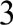 Соответствие содержания ДОП направленности, цели, задачам обучения и воспитания целевойаудитории детейНе соответствуетсоответствуетснедочетамисоответствуетсоответствует	в достаточной мерев достаточной мересоответствует  в  полноймере4Наличие и целесообразность планируемых результатов, организационно-педагогических условий, порядка и форм текущего контроля и промежуточной аттестацииНе соответствуетсоответствуетснедочетамисоответствуетсоответствует	в достаточной мересоответствует  в  полноймере5Наличие ицелесообразность оценочных иметодическихматериалов ДОПНе соответствуетсоответствуетснедочетамисоответствуетсоответствует	в достаточной мересоответствует  в  полноймере6Наличие положительнойдинамики и результативности за текущий периодреализации ДОПНе соответствуетсоответствуетснедочетамисоответствуетсоответствует	в достаточной мересоответствует  в  полноймере7Наличиесистемы оценкикачествареализацииПрограммыНе соответствуетсоответствуетснедочетамисоответствуетсоответствует	в достаточной мересоответствует  в  полноймереМаксимальное количество баллов - 28Максимальное количество баллов - 28Максимальное количество баллов - 28Максимальное количество баллов - 28Максимальное количество баллов - 28Название проектаАвтор проекта Краткое описание проекта (кратко: основная идея проекта – что будет сделано, для кого, какие результаты будут достигнуты)География проектаЦелевая аудитория и сколько человек планируется охватить деятельностью по проектуАктуальность проекта, описание проблемы Цели и задачи проектаЭтапы реализации проектаРезультаты проектаПоказательОжидаемый результатФИО члена команды /должность ИЛИ роль в заявленном проекте (с указанием основного вида деятельности по проекту, например, PR-сопровождение)№п\пРешаемая задача*Мероприятие, способствующее решению задачиДата началаДатазавершенияОжидаемые итоги(с указанием количественныхи качественных показателей)№
п/пНаименование статьиЗапрашиваемая суммаСофинансирование (если имеется)Общая стоимость проекта№
п/пНаименование статьи(руб.)(руб.)(руб.)123451.Оплата услуг (работ), связанных с: разработкой и реализацией образовательных программ (образовательных модулей, курсов); разработкой методических материалов к образовательным программам (модулям, курсам) в рамках проекта; экспертизой мероприятий, результатов проекта и учебно-методических материалов2.Оплата труда лиц из числа проектной команды3. Командировочные расходы лиц из числа проектной команды 4. Повышение квалификации лиц из числа проектной команды5.Транспортные расходы на выездные мероприятия, предусмотренные проектом6. Оплата расходов на материально-техническое обеспечение реализации проекта (приобретение оборудования, мебели, расходных материалов, программного обеспечения)6.1.приобретение оборудования6.2.приобретение мебели6.3.приобретение расходных материалов6.4.приобретение программного обеспечения7.Оплата полиграфических услуг8.Оплата расходов на информационное сопровождение реализации проектаИТОГОN п/пКритерий отбораОценка по критериюБалл1Логическая связность и реализуемость проекта, соответствие мероприятий проекта его целям, задачам и ожидаемым результатампроект полностью соответствует данному критерию:все разделы проекта логически взаимосвязаны, каждый раздел содержит информацию, необходимую и достаточную для полного понимания содержания проекта;календарный план хорошо структурирован, детализирован, содержит описание конкретных мероприятий реализации воспитательного проекта;запланированные мероприятия соответствуют целям проекта и обеспечивают решение поставленных задач и достижение предполагаемых результатов проекта;указаны конкретные и разумные сроки, позволяющие в полной мере решить задачи проекта31Логическая связность и реализуемость проекта, соответствие мероприятий проекта его целям, задачам и ожидаемым результатампо данному критерию проект в целом проработан, однако имеются несущественные замечания члена Комиссии:все разделы проекта логически взаимосвязаны, однако имеются несущественные смысловые несоответствия, что нарушает внутреннюю целостность проекта;запланированные мероприятия соответствуют целям проекта и обеспечивают решение поставленных задач и достижение предполагаемых результатов проекта, вместе с тем состав мероприятий не является полностью оптимальным и (или) сроки выполнения отдельных мероприятий проекта требуют корректировки21Логическая связность и реализуемость проекта, соответствие мероприятий проекта его целям, задачам и ожидаемым результатампроект по данному критерию проработан недостаточно, имеются замечания члена Комиссии, которые обязательно требуют изменений:календарный план описывает лишь общие направления деятельности команды проекта, не раскрывает этапы реализации проекта, не позволяет определить содержание основных мероприятий реализации проекта;имеются нарушения логической связи между задачами, мероприятиями и предполагаемыми результатами проекта;имеются другие замечания члена Комиссии (с комментарием)11Логическая связность и реализуемость проекта, соответствие мероприятий проекта его целям, задачам и ожидаемым результатампроект не соответствует данному критерию:проект проработан на низком уровне, имеются несоответствия мероприятий проекта его целям и задачам, противоречия между планируемой деятельностью команды проекта и ожидаемыми результатами;существенные ошибки в постановке целей, задач, описании мероприятий и результатов проекта делают реализацию такого проекта нецелесообразной;сроки выполнения мероприятий некорректны и не соответствуют заявленным целям и задачам проекта из-за непродуманности создают значительный риск не реализации проекта;имеются другие серьезные замечания члена Комиссии (с комментарием)02Соотношение планируемых расходов на реализацию проекта и его ожидаемых результатов, измеримость и достижимость таких результатовданный критерий отлично выражен в проекте:в проекте четко изложены ожидаемые результаты проекта, они конкретны и измеримы;достижение результата в рамках предполагаемого объема финансирования на реализацию проекта соразмерно и обоснованно32Соотношение планируемых расходов на реализацию проекта и его ожидаемых результатов, измеримость и достижимость таких результатовданный критерий хорошо выражен в проекте:в проекте четко изложены ожидаемые результаты;достижение результата проекта в рамках предполагаемого объема финансирования на реализацию проекта обоснованно, вместе с тем содержание запланированной деятельности по достижению указанных результатов (состав мероприятий) не является полностью оптимальным;по описанию запланированных результатов у члена Комиссии имеются несущественные замечания в части их измеримости и достижимости (замечания необходимо указать в комментарии)22Соотношение планируемых расходов на реализацию проекта и его ожидаемых результатов, измеримость и достижимость таких результатовданный критерий удовлетворительно выражен в проекте:в проекте изложены ожидаемые результаты, но они лишь частично измеримы, достижимы;запланированные результаты могут быть достигнуты при меньших затратах;имеются другие замечания члена Комиссии (с комментарием)12Соотношение планируемых расходов на реализацию проекта и его ожидаемых результатов, измеримость и достижимость таких результатовданный критерий плохо выражен в проекте:ожидаемые результаты проекта изложены неконкретно, они неизмеримы и (или) недостижимы;предполагаемые затраты на достижение результатов проекта явно завышены;для достижения результатов проекта нецелесообразно использование Гранта;имеются другие серьезные замечания члена Комиссии (с комментарием)03Реалистичность бюджета проекта и обоснованность планируемых расходов на реализацию проектапроект полностью соответствует данному критерию:в бюджете проекта предусмотрено финансовое обеспечение всех мероприятий проекта и отсутствуют расходы, которые непосредственно не связаны с мероприятиями проекта;все планируемые расходы реалистичны и обоснованы;даны корректные комментарии по всем предполагаемым расходам, позволяющие четко определить состав (детализацию) расходов;в проекте предусмотрено активное использование имеющихся у организации ресурсов33Реалистичность бюджета проекта и обоснованность планируемых расходов на реализацию проектапроект в целом соответствует данному критерию, однако имеются несущественные замечания члена Комиссии:в составе бюджета проекта отсутствуют расходы, которые не следуют из задач и мероприятий или стоимость которых очевидно завышена;все планируемые расходы обоснованы, вместе с тем из комментариев к некоторым расходам невозможно определить их состав (детализацию);имеются другие замечания члена Комиссии (с комментарием)23Реалистичность бюджета проекта и обоснованность планируемых расходов на реализацию проектапроект в целом соответствует данному критерию, однако имеются замечания члена Комиссии, которые обязательно необходимо устранить:не все предполагаемые расходы непосредственно связаны с мероприятиями и достижением ожидаемых результатов проекта;в бюджете проекта предусмотрены избыточные, не имеющие прямого отношения к реализации проекта, расходы;некоторые расходы завышены по сравнению со средним рыночным уровнем оплаты труда, цен на товары, работы, услуги, аренды;обоснование некоторых запланированных расходов не позволяет оценить их взаимосвязь с мероприятиями проекта;имеются другие замечания члена Комиссии (с комментарием)13Реалистичность бюджета проекта и обоснованность планируемых расходов на реализацию проектапроект не соответствует данному критерию:предполагаемые затраты на реализацию проекта явно завышены, не соответствуют мероприятиям проекта и (или) условиям Конкурсного отбора;бюджет проекта нереалистичен, не соответствует форме проекта;бюджет проекта не соответствует целевому характеру проекта, часть расходов не направлена на выполнение мероприятий проекта либо вообще не имеет отношения к реализации проекта;имеются несоответствия между суммами в описании проекта и в его бюджете;комментарии к запланированным расходам неполные, некорректные, нелогичные;имеются другие серьезные замечания члена Комиссии (с комментарием)04Перспективы дальнейшего развития Проектадоказано долгосрочное и соответствующее масштабу и задачам проекта влияние его успешной реализации на проблемы, на решение которых он направлен;вероятность дальнейшего использования результатов проекта и его развития оценивается как высокая34Перспективы дальнейшего развития Проектав проекте описаны механизмы дальнейшего развития проекта, источники финансирования после завершения24Перспективы дальнейшего развития Проектапродолжение реализации проекта после окончания реализации описано общими фразами;имеются другие замечания члена Комиссии (с комментарием)15Соответствие опыта и компетенций проектной команды планируемой деятельностиданный критерий отлично выражен в проекте:проект полностью обеспечен опытными, квалифицированными специалистами по всем необходимым для реализации проекта направлениям деятельности;в проекте доказана возможность каждого участника проектной команды качественно работать над проектом на условиях, в порядке и в сроки, установленные календарным планом и бюджетом проекта, без существенных замен в ходе проекта35Соответствие опыта и компетенций проектной команды планируемой деятельностиданный критерий хорошо выражен в проекте:проект в целом обеспечен опытными, квалифицированными специалистами, но по некоторым необходимым направлениям деятельности информация отсутствует;имеются другие замечания члена Комиссии (с комментарием)25Соответствие опыта и компетенций проектной команды планируемой деятельностиданный критерий удовлетворительно выражен в проекте:в проекте содержится описание проектной команды, но конкретные исполнители основных мероприятий не названы либо не приводятся сведения об их знаниях и опыте или о выполняемых функциях в рамках реализации проекта;указанные в проекте участники проектной команды не в полной мере соответствуют уровню опыта и компетенций, необходимых для реализации проекта;имеются другие замечания члена Комиссии (с комментарием)15Соответствие опыта и компетенций проектной команды планируемой деятельностиданный критерий плохо выражен в проекте:описание проектной команды, ее квалификации, опыта работы в проекте практически отсутствует;имеются высокие риски реализации проекта в силу недостаточности опыта и низкой квалификации проектной команды;имеются другие серьезные замечания члена Комиссии (с комментарием)0№Критерии оценкиБаллы (0-1)1Самопрезентация1.1Неординарность и оригинальность формы представления1.2Культура публичного выступления1.3Яркость, эмоциональность и образность выступления1.4Раскрытие личностных качеств  конкурсанта, широты его интересов2Представление профессионального опыта2.1Представление истоков формирования педагогического опыта.2.2Рефлексия профессионального становления.2.3Умение выделить ведущую педагогическую идею опыта.2.4Умение раскрыть технологию реализации ведущей педагогической идеи.2.5Отражение в представляемом опыте результативности деятельности педагога.2.6Изложение материалов выстроено в определённой логической последовательности.Итого№Критерии оценкиБаллы (0-1)1.Организационное начало занятияОрганизационное начало занятия1.1.Готовность педагога к занятию, наличие необходимой программно-методической документации1.2.Готовность обучающихся к занятию1.3.Подготовленность  помещения, выполнение санитарно-гигиенических  требований2.Целевая установка занятия2.1.Реальность, целесообразность, сложность и достижимость цели.2.2.Конкретность, четкость, лаконичность формулировки цели занятия.2.3.Организация действий обучающихся по принятию цели и задач  деятельности.3.Содержание занятия3.1.Соответствие содержания требованиям образовательной программы.3.2.Соответствие содержания  цели занятия.3.3.Изучаемый материал соответствует возрасту участников занятия.3.4.Актуальность, связь с жизнью (теории с практикой).3.5.Оптимальность объема, предложенного для усвоения материала,  соответствует  возрасту.4.Методика проведения занятияМетодика проведения занятия4.1.Рационально и эффективно используется время занятия, выбран оптимальный темп, организовано чередование и смена видов деятельности. 4.2.Целесообразно и эффективно используется наглядность, дидактический материал, ТСО.4.3.Рационально и эффективно используются организационные формы (индивидуальные, групповые, коллективные и др.).4.4.Демонстрирует современные/инновационные образовательные  и ИКТ технологии, собственные оригинальные методики.4.5.Соответствие средств и методов обучения цели и содержанию занятия,  возрастным и индивидуальным особенностям обучающихся, уровню их подготовки.4.6.Осуществляет обратную связь с детьми.4.8.Соблюдает  правила охраны труда и ТБ, реализует  здоровьесберегающие технологии5.Оценка деятельности педагога5.1.Владеет понятийным аппаратом, подбирает фактический и иллюстрированный материал с точки зрения научности.5.2.Культура речи, ее образность и эмоциональность.5.3.Владеет группой, активизирует  деятельность обучающихся.5.4.Соблюдает нормы педагогической этики, демократичность во взаимоотношениях с обучающимися.5.5.Умение осуществлять педагогический и текущий контроль, оценку образовательной деятельности учащихся, коррекцию поведения и общения.7.Оценка результативности проведенного занятияОценка результативности проведенного занятия7.1.Результаты занятия соотнесены с поставленными целями.7.2.Оценка результативности: степени завершенности задуманного, обратной связи «педагог – воспитанник», активности воспитанников.7.3.Самоанализ  занятия: сопоставление целей и задач с реализованным, оценивание  (с использованием современной педагогической терминологии) степени соответствия выбранных технологий обучения и воспитания поставленным целям, умение делать выводы на основе рефлексии.Общий уровень занятия: (27 – 22 баллов – высокий; 21-16 – средний, 15 и ниже  – низкий)Общий уровень занятия: (27 – 22 баллов – высокий; 21-16 – средний, 15 и ниже  – низкий)Критерии оцениванияБаллы (0-1)Целесообразность замысла, содержания мероприятия Целесообразность замысла, содержания мероприятия Актуальность материалов, соответствие современным направлениям развития системы образования1Соответствие содержания возрастным и индивидуальным особенностям участников мероприятия1Соответствие целей мероприятия их содержанию  1Адекватность и современность используемых форм, методов и приемовАдекватность и современность используемых форм, методов и приемовСоответствие используемых форм и методов работы возрастным и индивидуально психическим особенностям участников мероприятия1Использование нетрадиционных, оригинальных форм, методов, приемов1Взаимодействие педагога и участников мероприятияВзаимодействие педагога и участников мероприятияРациональность и эффективность использования времени мероприятия, чередование и смена видов деятельности  1Связь рассматриваемых вопросов с жизнью и опытом участников мероприятия  1Наличие оценки и самооценки результатов участниками воспитательного мероприятия  1Наличие обратной связи с участниками мероприятия1Активность, самостоятельность воспитанниковАктивность, самостоятельность воспитанниковСтепень предполагаемой активности низкая  1Воспитанники вовлекаются в процесс подготовки и проведения мероприятия2Высокая степень самостоятельности, активности и творчества воспитанников в процессе подготовки и проведения мероприятия35. Результативность5. Результативность5.1. Соответствие заявленных целей ожидаемым результатам15.2. Целостность обучающего, воспитательного и развивающего воздействия проведенного мероприятия  15.3. Ориентация результатов на психическое развитие и личностный рост участников мероприятия16. Творческий подход педагога к мероприятиюТворческий подход отсутствует0Слабо просматриваются элементы творчества  1Просматриваются элементы творчества  в достаточной мере2Материалы отличаются оригинальным отношением автора к представленному мероприятию  3Этапы работымастер-классаСодержаниеэтапаДеятельность мастераДеятельностьучастников12341.Ориентировочно-мотивационныйЗ а д а ч а: обеспечение мотивации участников мастер-классаЗ а д а ч а: обеспечение мотивации участников мастер-классаЗ а д а ч а: обеспечение мотивации участников мастер-класса1.Ориентировочно-мотивационныйПриветствие,вступительноеслово мастера, необычное началозанятия, направленное на мотивацию участниковна совместнуюдеятельность, организация работыв группах: определение ролевых позиций, правилгрупповой работыОрганизует с помощью различныхметодик знакомство с участниками и осуществляет(при необходимости) деление нагруппы.Организует работупо определениюролевых позиций вгруппе, правилгрупповой работыВстраиваются вдиалог, проявляютактивную позицию,тем самым помогаямастеру в организации занятия. Организуют знакомствов группе, определяют необходимыероли. Предлагаютправила работы вгруппе. Выстраивают алгоритм совместной деятельностиАктуализациясубъектного опытаучастниковЗ а д а ч а: обеспечение активности участниковв предстоящей деятельностиЗ а д а ч а: обеспечение активности участниковв предстоящей деятельностиЗ а д а ч а: обеспечение активности участниковв предстоящей деятельностиАктуализациясубъектного опытаучастниковОпределениеуровня подготовленности участников к восприятию опыта мастера, актуальности его исследованийВедет поисковуюбеседу, направленную на диагностику потребностей и уровня готовности педагогов к восприятиюнового опытаУчаствуют в беседе,делятся подобнымипедагогическимипроблемами и способами их практического решенияЦелеполаганиеЗ а д а ч а: постановка целей участниками и выявление их ожиданийЗ а д а ч а: постановка целей участниками и выявление их ожиданийЗ а д а ч а: постановка целей участниками и выявление их ожиданийЦелеполаганиеОпределение темыи цели занятия.Вовлечениеучастников в целеполаганиеВ ходе беседы илипрактической деятельности предлагает участникамопределить, что они ожидают отзанятия. Побуждает к постановкецели и задач мастер-классаАктивно участвуютв определении личностно значимойцели занятияИнформационно-деятельностныйэтапЗ а д а ч а: знакомство с технологией, приемами, методами, способами деятельности; создание атмосферы коллективного взаимодействия по формированию определенных умений;обеспечение практической деятельности участников по освоению технологии, приемов, методов и т. д.З а д а ч а: знакомство с технологией, приемами, методами, способами деятельности; создание атмосферы коллективного взаимодействия по формированию определенных умений;обеспечение практической деятельности участников по освоению технологии, приемов, методов и т. д.З а д а ч а: знакомство с технологией, приемами, методами, способами деятельности; создание атмосферы коллективного взаимодействия по формированию определенных умений;обеспечение практической деятельности участников по освоению технологии, приемов, методов и т. д.Информационно-деятельностныйэтапЗнакомство с технологией, приемами, методами,способами деятельности.Применение напрактике полученных знаний:конструированиеучебного занятия,фрагментов занятий с использованием освоеннойтехнологии (методики)Показывает приемы, методы, способы деятельности, свои «изюминки», комментирует их.Выполняет рольконсультанта, организует самостоятельную работуслушателей иуправляет ею.Организует совместное обсуждение разработанныхмоделей учебногозанятия. Организует обмен мнениямиучастников, даетоценку происходящемуАнализируют предложенные приемы,методы, способыдеятельности, осваивают их в практической деятельности.Выполняют самостоятельную работупо конструированию собственноймодели учебногозанятия, фрагментов занятий в режиме освоено технологии (методики)Обсуждают авторские модели, разработанные во времяучебного занятия5. РефлексивныйЗ а д а ч а: оценка эффективности взаимодействия педагога и участников мастер-класса; определение значимости полученных знаний и умений для использования в дальнейшей педагогической деятельностиЗ а д а ч а: оценка эффективности взаимодействия педагога и участников мастер-класса; определение значимости полученных знаний и умений для использования в дальнейшей педагогической деятельностиЗ а д а ч а: оценка эффективности взаимодействия педагога и участников мастер-класса; определение значимости полученных знаний и умений для использования в дальнейшей педагогической деятельности5. РефлексивныйПроводится дискуссия по результатам совместнойдеятельности мастера и слушателейОрганизует дискуссиюДелают вывод об эффективности взаимодействия участников мастер-класса, актуальности полученныхзнаний, результативности достижения цели. Оценивают полученныйопыт и возможность применения вдальнейшей практикеКритерии и показателиОценкаОценкаОценкаКритерии и показатели2 балла - «показатель проявлен в полной мере»1 балл - «показатель проявлен частично»0 баллов - «показатель не проявлен»1. Актуальность и методическая обоснованность представленного опыта1.1. Обосновывает собственные педагогические идеи, опираясь на имеющийся эффективный опыт преподавания1.2. Показывает актуальность представляемой технологии/методов/приемов1.3.Демонстрирует знание современных достижений науки в преподаваемой предметной области, педагогике и психологии1.4. Обосновывает целесообразность предлагаемых решений в преподавании и доказывает их практическую значимость1.5. Обосновывает педагогическую целесообразность демонстрируемой технологии/методов/приемов2. Практическая значимость и применимость представленного опыта2.1. Предлагает системные решения методических проблем для образовательной практики2.2. Демонстрирует результативность и потенциальные эффекты представляемых технологий/ методов/ приемов2.3. Успешно интегрирует обучающую и воспитательную направленность в используемых технологиях / методах / приемах2.4. Ориентируется на разные группы участников образовательных отношений, учитывает их потребности и особенности2.5. Предлагает конкретные рекомендации и решения для использования в образовательной практике3. Продуктивность и результативность мастер-класса3.1. Решает поставленные задачи и достигает запланированных результатов3.2. Показывает собственные нестандартные педагогические находки в практике обучения и воспитания3.3. Демонстрирует универсальность и продуктивность предлагаемых в мастер-классе решений3.4. Вызывает позитивные эмоциональные реакции, профессиональный интерес и создает мотивирующую образовательную среду3.5. В процессе мастер-класса и ответах на вопросы делает акцент на результативность и образовательные/воспитательные эффекты в своей профессиональной деятельности4. Информационная, речевая и рефлексивная культура4.1. Грамотно и оптимально использует разные источники информации и формы работы с образовательными ресурсами4.2. Демонстрирует глубину и широту знаний по теме, корректно и грамотно использует понятийный аппарат и научный язык4.3. Демонстрирует грамотность речи и языковую культуру4.4. Проявляет способность к анализу своей деятельности и осмыслению опыта, видит точки роста в своем личностном и профессиональном развитии4.5. Точно, ясно, грамотно и аргументированно отвечает на вопросы жюри5. Творческий подход и организация обратной связи5.1. Демонстрирует культуру презентации педагогического опыта с грамотным и целесообразным использованием визуализации5.2. Проявляет творческую индивидуальность и способность находить нестандартные пути решения педагогических задач5.3. Поддерживает интерес и вовлеченность аудитории, использует яркие образы и примеры5.4. Проявляет готовность к импровизации и избегает шаблонов, демонстрирует ораторские качества и артистизм, устанавливает обратную связь5.5. Показывает четкую организацию, целенаправленность и целостность мастер- классаКритерий	Количество баллов1.Наличие обоснованной проблемы, затруднений у наставляемых, на решение которой направлена практика0 – отсутствует сформулированная проблема.1 – проблема сформулирована, но не обоснована.2- проблема сформулирована и обоснована.2.Логичность/убедительность причинно-следственной связи между проблемой, затруднением у наставляемого, практикой наставника и результатом реализации практики0 – причинно-следственные связи не прослеживаются; 1 – причинно-следственные связи прослеживаются между проблемой и практикой, либо между практикой и результатом, либо между проблемой и результатом;2 -  причинно-следственные связи между проблемой, затруднением у наставляемого, практикой наставника и результатом реализации практики логичны и убедительны.3.Представленность обоснованных результатов реализации практики деятельности наставника (результаты подтверждены мониторингами, представлена система процедур сбора и анализа данных;  наличие обоснованных рекомендаций или отзывов в поддержку успешности практики со стороны наставляемых, экспертов регионального уровня;  обозначена степень достижения заявленного результата)0 - результаты реализации практики деятельности наставника не представлены;1 - результаты подтверждены мониторингами, представлена система процедур сбора и анализа данных;2 - результаты подтверждены мониторингами, представлена система процедур сбора и анализа данных представлены обоснованные рекомендации или отзывы в поддержку успешности практики со стороны наставляемых, экспертов регионального уровня;3 –критерий представлен в полном объеме.4.Практика носит универсальный характер и может быть применена в других  учреждениях.нет; да.5.Возможность масштабирования практики:  в практике может быть увеличено количество участников без изменения качества результата0    -	нет;1    -	 да.6.Методическое обеспечение практики:  наличие методических и нормативных документов, описывающих практику 0    -	нет;1    -	 да.